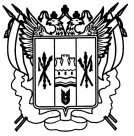 Российская ФедерацияРостовская областьЗаветинский районмуниципальное образование «Заветинское сельское поселение»Администрация  Заветинского  сельского поселенияРаспоряжение№ 57    16.11.2020									       с. ЗаветноеОб обязательных работах         В соответствии с постановлением мирового судьи судебного участка № 2 Ремонтненского судебного района РО от 26.03.2020 года:          1. Принять правонарушителя Шурховецкого Дениса Васильевича 11.10.1977 года рождения на обязательные работы с 16.11.2020 года до момента отработки осужденным 50 часов.          2. Установить Шурховецкому Д.В. пятидневную рабочую неделю. Время работы ежедневно с 8.00 часов до 12.00 часов. Выходной день – суббота, воскресенье.          3. Определить вид работ уборка, озеленение, благоустройства территории населенных пунктов входящих в состав поселения Заветинского сельского поселения.          4. В соответствии с действующим законодательством обязательные работы выполняются осужденным на безвозмездной основе.          5. Старшему инспектору по вопросам благоустройства Администрации Заветинского сельского поселения В.А. Тихоненко обеспечить  исполнение осужденным обязательных работ согласно пятидневной рабочей недели, кроме выходных и праздничных дней, ведение ежедневного индивидуального табеля учета рабочего времени с отражением количества отработанных часов, ежемесячное направление его копии в ОСП по Заветинскому и Ремонтненскому районам УФССП России по Ростовской области, информирование судебного пристава-исполнителя о невыходе осужденного на работу и допущенных им нарушений трудовой дисциплины.           6. Контроль за выполнением распоряжения оставляю за собой.Глава Администрации Заветинского сельского поселения                                                                         С.И. Бондаренко